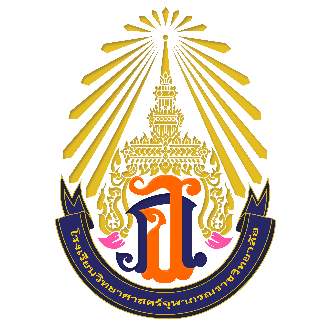 แผนการจัดการเรียนรู้และแผนการประเมินผลการเรียนรู้ฉบับย่อ(ฉบับปรับปรุง 2561)กลุ่มสาระการเรียนรู้คณิตศาสตร์รายวิชาคณิตศาสตร์เพิ่มเติม 6  รหัสวิชา ค20206      โรงเรียนวิทยาศาสตร์จุฬาภรณราชวิทยาลัย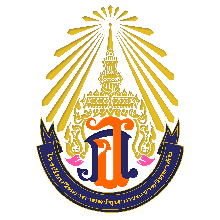 แผนการจัดการเรียนรู้และแผนการประเมินผลการเรียนรู้ฉบับย่อกลุ่มสาระการเรียนรู้คณิตศาสตร์รายวิชา ค20206 คณิตศาสตร์เพิ่มเติม 6  	      1.0  หน่วยกิต                   2 ชั่วโมง/สัปดาห์ชั้นมัธยมศึกษาปีที่ 3                                 ภาคเรียนที่ 2 	          ปีการศึกษา 2563ครูผู้สอน ..............................................................................1. คำอธิบายรายวิชา	ศึกษา  ฝึกทักษะและกระบวนการในสาระต่อไปนี้แคลคูลัสเบื้องต้น ลิมิตของฟังก์ชัน ความต่อเนื่องของฟังก์ชัน อนุพันธ์ของฟังก์ชัน การหาอนุพันธ์ของฟังก์ชันโดยใช้บทนิยาม การหาอนุพันธ์ของฟังก์ชันพหุนามโดยใช้สูตร และการแก้โจทย์ปัญหาเกี่ยวกับความชันของเส้นโค้งปริพันธ์ของฟังก์ชันเบื้องต้น ปฏิยานุพันธ์ การหาปริพันธ์ไม่จำกัดเขตของฟังก์ชันพหุนามโดยใช้สูตร การหาปริพันธ์จำกัดเขตของฟังก์ชันพหุนาม การแก้โจทย์ปัญหาเกี่ยวกับความชันกับจุดที่เส้นโค้งผ่าน และการแก้โจทย์ปัญหาเกี่ยวกับการเคลื่อนที่ของวัตถุโดยใช้แนวการจัดการเรียนรู้ผ่านการแก้ปัญหา (problem – solving approach) การสอบสวน (inquiry) การทำโครงงานคณิตศาสตร์ (mathematical project) การเขียนผังความคิด(mind mapping) การอภิปราย (discussion) และการใช้เทคโนโลยีสารสนเทศเพื่อสืบค้นข้อมูล เรียนรู้ และนำเสนอแนวคิดทางคณิตศาสตร์ ตลอดจนส่งเสริมให้ใช้ภาษาอังกฤษในบริบททางคณิตศาสตร์เพื่อให้นักเรียนเกิดความรู้ความเข้าใจในเนื้อหาสาระ  สามารถเชื่อมโยงความรู้ หลักการ กระบวนการทางคณิตศาสตร์กับศาสตร์อื่น คิดวิเคราะห์และแก้ปัญหาทางคณิตศาสตร์ในสถานการณ์ต่าง ๆ เลือกใช้กลยุทธ์ในการแก้ปัญหาได้มากกว่าหนึ่งกลยุทธ์ ใช้ภาษาและสัญลักษณ์ทางคณิตศาตร์ในการสื่อสาร สื่อความหมายทางคณิตศาสตร์และนำเสนอแนวคิด  ใช้เหตุผลประกอบการตัดสินใจและมีความคิดริเริ่มสร้างสรรค์  ตลอดจนมีคุณลักษณะอันพึงประสงค์ใช้การวัดผลประเมินผลตามสภาพจริงด้วยวิธีการที่หลากหลาย ครอบคลุมทั้งด้านความรู้ ทักษะและกระบวนการทางคณิตศาสตร์ และคุณลักษณะที่พึงประสงค์  2. ผลการเรียนรู้   เมื่อเรียนจบรายวิชานี้ นักเรียนหาลิมิตของฟังก์ชันพหุนามและฟังก์ชันตรรกยะได้ตรวจสอบความต่อเนื่องของฟังก์ชันพหุนามและฟังก์ชันตรรกยะที่  ได้หาอนุพันธ์ของฟังก์ชันพหุนามได้หาปริพันธ์ไม่จำกัดเขตของฟังก์ชันพหุนามได้หาปริพันธ์จำกัดเขตของฟังก์ชันพหุนามได้ใช้วิธีการที่หลากหลายในการแก้ปัญหาใช้ความรู้ ทักษะ และกระบวนการทางคณิตศาสตร์ และเทคโนโลยีเพื่อแก้ปัญหาในสถานการณ์ต่างๆ ได้อย่างเหมาะสมให้เหตุผลประกอบการตัดสินใจ และสรุปผลได้อย่างสมเหตุสมผลใช้ภาษาและสัญลักษณ์ทางคณิตศาสตร์ในการสื่อสาร สื่อความหมาย และนำเสนอได้อย่างถูกต้องชัดเจนเชื่อมโยงความรู้ต่างๆ ในคณิตศาสตร์ และนำความรู้ หลักการ กระบวนการทางคณิตศาสตร์ไปเชื่อมโยงกับศาสตร์อื่นๆ  มีความคิดริเริ่มสร้างสรรค์ในการทำงาน4. แผนการประเมินผลการเรียนรู้และการมอบหมายงานการสอนรายวิชา ค20206 คณิตศาสตร์เพิ่มเติม 6 ประจำภาคเรียนที่ 2 มีแผนการประเมินผลการเรียนรู้ ดังนี้4.1 ประเมินจากงานหรือแบบฝึกหัดที่มอบหมาย                                  10   คะแนน4.2 ประเมินจากการสังเกตพฤติกรรมการเรียนของนักเรียน : จิตพิสัย          10  คะแนน 4.3 ประเมินจากการสอบย่อย		                                        30  คะแนน  4.4 ประเมินจากการสอบกลางภาคเรียน                                            20  คะแนน4.5 ประเมินจากการสอบปลายภาคเรียน                                           30  คะแนน                                                                             รวม        100  คะแนนรายละเอียดการประเมินผลแต่ละหัวข้อเป็นดังนี้4.1    ประเมินจากงานหรือแบบฝึกหัดที่มอบหมาย   หมายเหตุ   เวลาที่นักเรียนควรใช้ หมายถึง เวลาที่ครูได้พิจารณาว่าในการทำงานหรือแบบฝึกหัดชิ้นนั้นๆ นักเรียนควรใช้เวลาทำประมาณเท่าใดการประมาณดังกล่าวครูได้พิจารณาจากความยาก ความซับซ้อน และปริมาณของงานหรือแบบฝึกหัดชิ้นนั้นๆ4.2 ประเมินจากการสังเกตพฤติกรรมการเรียนของนักเรียน : จิตพิสัย (10 คะแนน) การประเมินพฤติกรรมการเรียนของนักเรียนรายวิชา ค20206 คณิตศาสตร์เพิ่มเติม 6               ประจำภาคเรียนที่ 2  ได้กำหนดหัวข้อการประเมิน ดังแสดงในตาราง4.3 ประเมินจากการสอบย่อย    (30 คะแนน)รายวิชานี้จะมีการสอบย่อย 2 ครั้งดังนี้4.3.1 กำหนดการสอบย่อยครั้งที่ 1 เวลาที่ใช้สอบ   50 นาที     15   คะแนน4.3.2 กำหนดการสอบย่อยครั้งที่ 2 เวลาที่ใช้สอบ   50 นาที     15   คะแนนเนื้อหาที่สอบ ลักษณะข้อสอบ จำนวนข้อสอบของการสอบย่อยแต่ละครั้ง มีรายละเอียดดังตาราง4.4 ประเมินจากการสอบกลางภาคเรียน  (20 คะแนน)เวลาที่ใช้ในการสอบ 90 นาที หัวข้อ/เนื้อหาและลักษณะข้อสอบมีรายละเอียดดังตาราง4.5 ประเมินจากการสอบปลายภาคเรียน (30 คะแนน)เวลาที่ใช้ในการสอบ 120 นาที หัวข้อ/เนื้อหาและลักษณะข้อสอบมีรายละเอียด ดังตาราง3.  กำหนดการสอนและจุดประสงค์การเรียนรู้3.  กำหนดการสอนและจุดประสงค์การเรียนรู้3.  กำหนดการสอนและจุดประสงค์การเรียนรู้3.  กำหนดการสอนและจุดประสงค์การเรียนรู้สัปดาห์ที่คาบที่หัวข้อจุดประสงค์การเรียนรู้1 – 31 – 5(5 ชั่วโมง)1. แนะนำรายวิชา2. การหาลิมิตของฟังก์ชันโดยใช้ตารางแสดงค่าของฟังก์ชันที่กำหนดให้
3. การหาลิมิตจากกราฟของฟังก์ชัน4. ทฤษฎีบทเกี่ยวกับลิมิต   -  ลิมิตของฟังก์ชันพหุนาม   -  ลิมิตของฟังก์ชันตรรกยะที่      สามารถแยกตัวประกอบได้เพื่อให้นักเรียน1. หาลิมิตของฟังก์ชันโดยใช้ตารางแสดงค่าของฟังก์ชันที่กำหนดให้ได้2. หาลิมิตจากกราฟของฟังก์ชันที่กำหนดได้3. หาลิมิตของฟังก์ชันพหุนามโดยใช้
ทฤษฎีบทเกี่ยวกับลิมิตได้4. หาลิมิตของฟังก์ชันตรรกยะที่สามารถแยกตัวประกอบได้โดยใช้ทฤษฎีบทเกี่ยวกับลิมิตได้3 – 66 – 11(6 ชั่วโมง)ความต่อเนื่องของฟังก์ชันพหุนามและฟังก์ชันตรรกยะที่สามารถแยกตัวประกอบได้ ที่  เพื่อให้นักเรียน1. ตรวจสอบความต่อเนื่องของฟังก์ชัน            พหุนามและฟังก์ชันตรรกยะที่สามารถแยกตัวประกอบได้ ที่  ได้6 - 712 – 13(2 ชั่วโมง)อัตราการเปลี่ยนแปลงเฉลี่ยเพื่อให้นักเรียน1. หาอัตราการเปลี่ยนแปลงเฉลี่ยของฟังก์ชันที่กำหนดให้ได้7 – 914 – 18(5 ชั่วโมง)1. อัตราการเปลี่ยนแปลง                ขณะใด ๆ2. การหาอนุพันธ์ของฟังก์ชัน
พหุนามโดยใช้บทนิยามเพื่อให้นักเรียน1. หาอัตราการเปลี่ยนแปลงขณะใดๆ ของฟังก์ชันที่กำหนดได้2. หาอนุพันธ์ของฟังก์ชันพหุนามโดยใช้
บทนิยามได้1019 – 20สอบกลางภาคสอบกลางภาค11 – 1221 – 23(3 ชั่วโมง)1. การหาอนุพันธ์ของฟังก์ชันพหุนามโดยใช้สูตร2. การหาอนุพันธ์อันดับสูงของฟังก์ชันพหุนามเพื่อให้นักเรียน1. หาอนุพันธ์ของฟังก์ชันพหุนามที่กำหนดให้โดยใช้สูตรได้2. หาอนุพันธ์อันดับสูงของฟังก์ชันพหุนามที่กำหนดให้ได้12 – 1324 – 26(3 ชั่วโมง)การแก้โจทย์ปัญหาเกี่ยวกับ
ความชันของเส้นสัมผัสเส้นโค้งเพื่อให้นักเรียน1. แก้โจทย์ปัญหาเกี่ยวกับความชันของ              เส้นสัมผัสเส้นโค้งได้1427 – 28(2 ชั่วโมง)บทนิยามปฏิยานุพันธ์ในรูปทั่วไปของฟังก์ชันเพื่อให้นักเรียน1. บอกบทนิยามของปฏิยานุพันธ์ใน                   รูปทั่วไปของฟังก์ชันได้สัปดาห์ที่คาบที่หัวข้อจุดประสงค์การเรียนรู้1529 – 30(2 ชั่วโมง)การหาปริพันธ์ไม่จำกัดเขตของฟังก์ชันพหุนามโดยใช้สูตรเพื่อให้นักเรียน1. หาปริพันธ์ไม่จำกัดเขตของฟังก์ชันพหุนามโดยใช้สูตรได้1631 – 32(2 ชั่วโมง)การหาปริพันธ์จำกัดเขตของฟังก์ชันพหุนามเพื่อให้นักเรียนหา1. ปริพันธ์จำกัดเขตของฟังก์ชันพหุนามได้17 – 1833 – 35(3 ชั่วโมง)โจทย์ปัญหาเกี่ยวกับสมการเส้นโค้งเมื่อกำหนดความชันของเส้นโค้งกับจุดที่เส้นโค้งผ่านเพื่อให้นักเรียน1. แก้โจทย์ปัญหาเกี่ยวกับสมการเส้นโค้งเมื่อกำหนดความชันของเส้นโค้งกับจุดที่เส้นโค้งผ่านได้18 – 1936 – 38(3 ชั่วโมง)โจทย์ปัญหาเกี่ยวกับ                     การเคลื่อนที่ของวัตถุเพื่อให้นักเรียน1. นำความรู้เกี่ยวกับปริพันธ์ไม่จำกัดเขตไปแก้โจทย์ปัญหาเกี่ยวกับการเคลื่อนที่ของวัตถุได้2. ให้เหตุผลประกอบการตัดสินใจ และสรุปผลได้อย่างสมเหตุสมผล2039 – 40สอบกลางภาคสอบกลางภาค1427 – 28(2 ชั่วโมง)บทนิยามปฏิยานุพันธ์ในรูปทั่วไปของฟังก์ชันเพื่อให้นักเรียน1. บอกบทนิยามของปฏิยานุพันธ์ในรูปทั่วไปของฟังก์ชันได้1529 – 30(2 ชั่วโมง)การหาปริพันธ์ไม่จำกัดเขตของฟังก์ชันพหุนามโดยใช้สูตรเพื่อให้นักเรียน1. หาปริพันธ์ไม่จำกัดเขตของฟังก์ชันพหุนามโดยใช้สูตรได้1631 – 32(2 ชั่วโมง)การหาปริพันธ์จำกัดเขตของฟังก์ชันพหุนามเพื่อให้นักเรียน1. หาปริพันธ์จำกัดเขตของฟังก์ชันพหุนามได้17 – 1833 – 35(3 ชั่วโมง)โจทย์ปัญหาเกี่ยวกับสมการเส้นโค้งเมื่อกำหนดความชันของเส้นโค้งกับจุดที่เส้นโค้งผ่านเพื่อให้นักเรียนแก้โจทย์ปัญหาเกี่ยวกับสมการเส้นโค้งเมื่อกำหนดความชันของเส้นโค้งกับจุดที่เส้นโค้งผ่านได้18 – 1936 – 38(3 ชั่วโมง)โจทย์ปัญหาเกี่ยวกับการเคลื่อนที่ของวัตถุเพื่อให้นักเรียน1. นำความรู้เกี่ยวกับปริพันธ์ไม่จำกัดเขตไปแก้โจทย์ปัญหาเกี่ยวกับการเคลื่อนที่ของวัตถุได้2. ให้เหตุผลประกอบการตัดสินใจ และสรุปผลได้อย่างสมเหตุสมผล2039 – 40สอบปลายภาคสอบปลายภาครายการรูปแบบของงานสัปดาห์ที่มอบหมายกำหนดส่งเวลาที่นักเรียนควรใช้ (นาที)คะแนนประเมินจากการทำแบบฝึกหัด เรื่อง การหาลิมิตของฟังก์ชันโดยใช้ตารางการแสดงค่าของฟังก์ชันที่กำหนดให้และการหาลิมิตจากกราฟของฟังก์ชันงานเดี่ยวสัปดาห์ที่1ถัดจากวันมอบหมาย 3 วัน60 นาที1ประเมินจากการทำแบบฝึกหัด เรื่อง ทฤษฎีบทเกี่ยวกับลิมิตงานเดี่ยวสัปดาห์ที่2ถัดจากวันมอบหมาย 3 วัน60 นาที1ประเมินจากการทำแบบฝึกหัด เรื่อง ความต่อเนื่องของฟังก์ชันพหุนามและฟังก์ชันตรรกยะที่สามารถแยกตัวประกอบได้โดยที่ งานเดี่ยวสัปดาห์ที่5ถัดจากวันมอบหมาย 3 วัน60 นาที1ประเมินจากการทำแบบฝึกหัด เรื่อง การหาอนุพันธ์โดยใช้
บทนิยามงานเดี่ยวสัปดาห์ที่8ถัดจากวันมอบหมาย 3 วัน60 นาที1ประเมินจากการทำแบบฝึกหัด เรื่อง การหาอนุพันธ์ของฟังก์ชันพหุนามโดยใช้สูตรงานเดี่ยวสัปดาห์ที่12ถัดจากวันมอบหมาย 3 วัน60 นาที1ประเมินจากการทำแบบฝึกหัด เรื่อง การแก้โจทย์ปัญหาเกี่ยวกับความชันของเส้นโค้งงานเดี่ยวสัปดาห์ที่13ถัดจากวันมอบหมาย 3 วัน60 นาที1ประเมินจากการทำแบบฝึกหัด เรื่อง การหาปริพันธ์ไม่จำกัดเขตของฟังก์ชันพหุนามโดยใช้สูตรงานเดี่ยวสัปดาห์ที่15ถัดจากวันมอบหมาย 3 วัน60 นาที1ประเมินจากการทำแบบฝึกหัด เรื่อง การหาปริพันธ์จำกัดเขตของฟังก์ชันพหุนามงานเดี่ยวสัปดาห์ที่16ถัดจากวันมอบหมาย 3 วัน60 นาที1ประเมินจากการทำแบบฝึกหัด เรื่อง โจทย์ปัญหาเกี่ยวกับสมการเส้นโค้งเมื่อกำหนดความชันของเส้นโค้งกับจุดที่เส้นโค้งผ่านงานเดี่ยวสัปดาห์ที่18ถัดจากวันมอบหมาย 3 วัน60 นาที1ประเมินจากการทำแบบฝึกหัด เรื่อง โจทย์ปัญหาเกี่ยวกับการเคลื่อนที่ของวัตถุงานเดี่ยวสัปดาห์ที่19ถัดจากวันมอบหมาย 3 วัน60 นาที1รวมรวมรวมรวม600 นาที10หัวข้อการประเมินผลการประเมินผลการประเมินผลการประเมินผลการประเมินผลการประเมินหัวข้อการประเมินดีเยี่ยม    (5)ดีมาก(4)ดี    (3)ปานกลาง(2)ปรับปรุง(1)ความตั้งใจเรียนในห้องเรียนการตรงต่อเวลาในการทำงานการมีส่วนร่วมในการเรียนความมีวินัยในตนเองความรับผิดชอบต่อการเรียนความคิดริเริ่มสร้างสรรค์ทางคณิตศาสตร์ความสามารถในการทำงานร่วมกับผู้อื่นความสามารถในการบริหารและจัดการเวลาความสามารถในการแก้ปัญหาทางคณิตศาสตร์ความสามารถในการตัดสินใจหัวข้อ/เนื้อหาที่ใช้ในการสอบจำนวนคาบจุดประสงค์การเรียนรู้ลักษณะและจำนวนข้อสอบลักษณะและจำนวนข้อสอบคะแนนหัวข้อ/เนื้อหาที่ใช้ในการสอบจำนวนคาบจุดประสงค์การเรียนรู้เติมคำตอบแสดงวิธีทำคะแนนการสอบย่อยครั้งที่ 1 (50 นาที)การสอบย่อยครั้งที่ 1 (50 นาที)การสอบย่อยครั้งที่ 1 (50 นาที)การสอบย่อยครั้งที่ 1 (50 นาที)การสอบย่อยครั้งที่ 1 (50 นาที)การสอบย่อยครั้งที่ 1 (50 นาที)หาลิมิตของฟังก์ชันโดยใช้ตารางแสดงค่าของฟังก์ชันที่กำหนดให้2เพื่อให้นักเรียน1. หาลิมิตของฟังก์ชันโดยใช้ตารางแสดงค่าของฟังก์ชันที่กำหนดให้ได้3 (3 คะแนน)-3การหาลิมิตจากกราฟของฟังก์ชัน1เพื่อให้นักเรียน1. หาลิมิตจากกราฟของฟังก์ชันที่กำหนดได้-1 (3 คะแนน)3ทฤษฎีบทเกี่ยวกับลิมิต   -  ลิมิตของฟังก์ชันพหุนาม   -  ลิมิตของฟังก์ชันตรรกยะที่      สามารถแยกตัวประกอบได้2เพื่อให้นักเรียน1. หาลิมิตของฟังก์ชันพหุนามโดยใช้ทฤษฎีบทเกี่ยวกับลิมิตได้2. หาลิมิตของฟังก์ชันตรรกยะที่สามารถแยกตัวประกอบได้โดยใช้ทฤษฎีบทเกี่ยวกับลิมิตได้-1 (3 คะแนน)3ความต่อเนื่องของฟังก์ชันพหุนามและฟังก์ชันตรรกยะที่สามารถแยกตัวประกอบได้ ที่ 6เพื่อให้นักเรียน1. ตรวจสอบความต่อเนื่องของฟังก์ชัน             พหุนามและฟังก์ชันตรรกยะที่สามารถแยกตัวประกอบได้ ที่  ได้-2 (3 คะแนน)6รวม113 ข้อ(3 คะแนน)4 ข้อ(12 คะแนน)15 คะแนนหัวข้อ/เนื้อหาที่ใช้ในการสอบจำนวนคาบจุดประสงค์การเรียนรู้ลักษณะและจำนวนข้อสอบลักษณะและจำนวนข้อสอบคะแนนหัวข้อ/เนื้อหาที่ใช้ในการสอบจำนวนคาบจุดประสงค์การเรียนรู้เติมคำตอบแสดงวิธีทำคะแนนการสอบย่อยครั้งที่ 2 (50 นาที)การสอบย่อยครั้งที่ 2 (50 นาที)การสอบย่อยครั้งที่ 2 (50 นาที)การสอบย่อยครั้งที่ 2 (50 นาที)การสอบย่อยครั้งที่ 2 (50 นาที)การสอบย่อยครั้งที่ 2 (50 นาที)หาอนุพันธ์ของฟังก์ชันพหุนามโดยใช้สูตร2เพื่อให้นักเรียน1. หาอนุพันธ์ของฟังก์ชัน พหุนามที่กำหนดให้โดยใช้สูตรได้-1 (3 คะแนน)3หาอนุพันธ์อันดับสูงของฟังก์ชันพหุนาม1เพื่อให้นักเรียน1. หาอนุพันธ์อันดับสูงของฟังก์ชันพหุนามที่กำหนดให้ได้-1 (3 คะแนน)3แก้โจทย์ปัญหาเกี่ยวกับความชันของเส้นสัมผัสเส้นโค้ง3เพื่อให้นักเรียน1. แก้โจทย์ปัญหาเกี่ยวกับความชันของเส้นสัมผัสเส้นโค้งได้-1 (3 คะแนน)3หาปริพันธ์ไม่จำกัดเขตของฟังก์ชันพหุนามโดยใช้สูตร2เพื่อให้นักเรียน1. หาปริพันธ์ไม่จำกัดเขตของฟังก์ชันพหุนามโดยใช้สูตรได้-1 (3 คะแนน)3หาปริพันธ์จำกัดเขตของฟังก์ชันพหุนาม2เพื่อให้นักเรียน1. หาปริพันธ์จำกัดเขตของฟังก์ชันพหุนามได้-1 (3 คะแนน)3รวม10-5 ข้อ(15 คะแนน)15คะแนนหัวข้อ/เนื้อหาจุดประสงค์การเรียนรู้ลักษณะและจำนวนข้อสอบลักษณะและจำนวนข้อสอบคะแนนหัวข้อ/เนื้อหาจุดประสงค์การเรียนรู้เติมคำตอบแสดงวิธีทำคะแนนการหาลิมิตจากกราฟของฟังก์ชันเพื่อให้นักเรียน1. หาลิมิตจากกราฟของฟังก์ชันที่กำหนดได้1 (1 คะแนน)-1ลิมิตของฟังก์ชันพหุนามโดยใช้ทฤษฎีบทเพื่อให้นักเรียน1. หาลิมิตของฟังก์ชันพหุนามโดยใช้ทฤษฎีบทเกี่ยวกับลิมิตได้1 (1 คะแนน)1 (3 คะแนน)4ลิมิตของฟังก์ชัน              ตรรกยะที่สามารถแยกตัวประกอบได้โดยใช้ทฤษฎีบทเพื่อให้นักเรียน1. หาลิมิตของฟังก์ชันตรรกยะที่สามารถแยกตัวประกอบได้โดยใช้ทฤษฎีบทเกี่ยวกับลิมิตได้-1 (3 คะแนน)3ความต่อเนื่องของฟังก์ชันพหุนามและฟังก์ชันตรรกยะที่สามารถแยกตัวประกอบได้ ที่ เพื่อให้นักเรียน1. ตรวจสอบความต่อเนื่องของฟังก์ชันพหุนามและฟังก์ชันตรรกยะที่สามารถแยกตัวประกอบได้  ที่  ได้1 (1 คะแนน)1 (3 คะแนน)4อัตราการเปลี่ยนแปลงเฉลี่ยของฟังก์ชันเพื่อให้นักเรียน1. หาอัตราการเปลี่ยนแปลงเฉลี่ยของฟังก์ชันที่กำหนดให้ได้1 (1 คะแนน)-1อัตราการเปลี่ยนแปลง                ขณะใดๆ ของฟังก์ชันเพื่อให้นักเรียน1. หาอัตราการเปลี่ยนแปลงขณะใดๆ ของฟังก์ชันที่กำหนดได้1 (1 คะแนน)1 (3 คะแนน)4การหาอนุพันธ์ของฟังก์ชันพหุนามโดยใช้บทนิยามเพื่อให้นักเรียน1. หาอนุพันธ์ของฟังก์ชันพหุนามโดยใช้บทนิยามได้-1(3 คะแนน)3รวมรวม5 ข้อ (5 คะแนน)5 ข้อ (15 คะแนน)20 คะแนนหัวข้อ/เนื้อหาที่ใช้ในการสอบปลายภาคจุดประสงค์การเรียนรู้ลักษณะและจำนวนข้อสอบลักษณะและจำนวนข้อสอบลักษณะและจำนวนข้อสอบลักษณะและจำนวนข้อสอบคะแนนหัวข้อ/เนื้อหาที่ใช้ในการสอบปลายภาคจุดประสงค์การเรียนรู้เติมคำตอบ(คะแนนเต็มรายข้อ)เติมคำตอบ(คะแนนเต็มรายข้อ)แสดงวิธีทำ(คะแนนเต็มรายข้อ)แสดงวิธีทำ(คะแนนเต็มรายข้อ)คะแนนอนุพันธ์ของฟังก์ชันพหุนามโดยใช้สูตรเพื่อให้นักเรียน1. หาอนุพันธ์ของฟังก์ชันพหุนามที่กำหนดให้โดยใช้สูตรได้2  (2 คะแนน)2  (2 คะแนน)1 (4 คะแนน)1 (4 คะแนน)7อนุพันธ์อันดับสูงของฟังก์ชันพหุนามเพื่อให้นักเรียน1. หาอนุพันธ์อันดับสูงของฟังก์ชันพหุนามที่กำหนดให้ได้1 (1 คะแนน)1 (1 คะแนน)1 (4 คะแนน)1 (4 คะแนน)7แก้โจทย์ปัญหาเกี่ยวกับความชันของเส้นสัมผัสเส้นโค้งเพื่อให้นักเรียน1. แก้โจทย์ปัญหาเกี่ยวกับความชันของเส้นสัมผัสเส้นโค้งได้--1 (4 คะแนน)1 (4 คะแนน)4ปริพันธ์ไม่จำกัดเขตของฟังก์ชันพหุนามโดยใช้สูตรเพื่อให้นักเรียน1. บอกบทนิยามของ            ปฏิยานุพันธ์ในรูปทั่วไปของฟังก์ชันได้2 (2 คะแนน)2 (2 คะแนน)1 (4 คะแนน)1 (4 คะแนน)7ปริพันธ์จำกัดเขตของฟังก์ชันพหุนามเพื่อให้นักเรียน1. หาปริพันธ์ไม่จำกัดเขตของฟังก์ชันพหุนามโดยใช้สูตรได้1 (1 คะแนน)1 (1 คะแนน)1 (4 คะแนน)1 (4 คะแนน)7โจทย์ปัญหาเกี่ยวกับสมการเส้นโค้งเมื่อกำหนดความชันของเส้นโค้งกับจุดที่เส้นโค้งผ่านเพื่อให้นักเรียน1. แก้โจทย์ปัญหาเกี่ยวกับสมการเส้นโค้งเมื่อกำหนดความชันของเส้นโค้งกับจุดที่เส้นโค้งผ่านได้--1 (4 คะแนน)1 (4 คะแนน)4โจทย์ปัญหาเกี่ยวกับการเคลื่อนที่ของวัตถุเพื่อให้นักเรียน1. นำความรู้เกี่ยวกับปริพันธ์ไม่จำกัดเขตไปแก้โจทย์ปัญหาเกี่ยวกับการเคลื่อนที่ของวัตถุได้--2 (8 คะแนน)2 (8 คะแนน)8รวมรวมรวม6 ข้อ (6 คะแนน)6 ข้อ (6 คะแนน)6 ข้อ (24 คะแนน)30 คะแนน